Die Referenz für jede Technologie: Panasonic TVs sind eine Klasse für sich Panasonic war, ist und bleibt technischer Vorreiter im TV-Geschäft und liefert auch zukünftig die beste BildqualitätPRESSEINFORMATION
Nr. 041/FY 2016, August 2016Diesen Pressetext und die Pressefotos (downloadfähig mit 300 dpi) finden Sie im Internet unter www.panasonic.com/de/corporate/presse.htmlHamburg, August 2016 – Panasonic hat in den vergangenen Jahren seine Marktposition im TV-Bereich deutlich ausgebaut und hat heute mit der Vorstellung seines neuesten OLED-TV-Prototypen auf der IFA in Berlin die nächste große Entwicklungsstufe des Fernsehens eingeläutet. Dank seiner langjährigen Erfahrung als TV-Hersteller und Vorreiter im Bereich der Bildqualität setzt Panasonic auch hier wieder neue Maßstäbe. 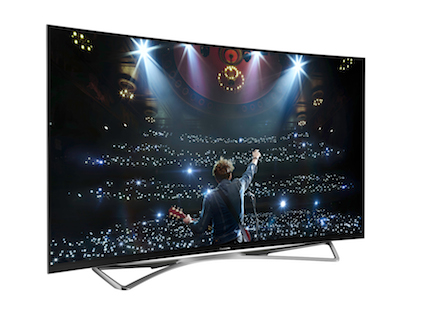 „Panasonic Fernseher stehen für perfekte Bildqualität, attraktives Design und smarte Bedienung“, sagt Dirk Schulze, Marketing Manager TV bei Panasonic Deutschland. „Durch unsere langjährige Expertise und unsere enge Zusammenarbeit mit Hollywood werden wir auch in Zukunft immer neue Maßstäbe setzen und unsere sehr gute Position im Markt weiter ausbauen.“ Panasonic liefert seit Jahren die höchsten Standards im TV-Segment – zuvor bei Plasmafernsehern und heute bei der LCD- oder OLED-Technologie. Als erster TV-Hersteller weltweit konnte Panasonic für alle drei Panel-Technologien Referenzmodelle stellen. Das Unternehmen fühlt sich daher auch zukünftig verpflichtet, bei der Zukunftstechnologie OLED das technisch beste Produkt zu entwickeln.  Referenz Nummer 1: PlasmaBei international führenden Fachmedien gilt der „Referenz-Status“ als höchste Auszeichnung, die ein TV-Hersteller mit seinem Produkt in einem Testbericht erreichen kann. Sie bedeutet, dass der Fernseher die bestmöglichste Bildqualität liefert, an der sich alle anderen Modelle messen lassen müssen. Unter den Heimkino-Fans waren die Plasma-Fernseher von Panasonic stets für ihre hervorragende Bildqualität bekannt. Über Jahre hinweg konnte das Unternehmen mit seiner VTW-Serie und zuletzt mit dem ZT-Modell mehrere „Referenz-Awards“ gewinnen. Referenz Nummer 2: OLEDNach der Einstellung der Plasma-Technologie fokussierten sich die TV-Entwickler von Panasonic darauf, die beeindruckende Bildqualität der Plasma-Fernseher auf die OLED-Technologie zu transferieren. Bei der IFA 2015 präsentierte das Unternehmen seinen ersten 4K OLED TV TX-65CZW954, der sofort Referenz-Status erlangte. Panasonic schaffte es dank jahrzehntelanger Erfahrung mit Plasma-TVs, die Vorzüge der OLED Technologie in Kombination mit nativer 4K Auflösung auf ein neues Level zu heben.Der CZW954 begeistert mit überragenden Schwarzwerten, die mit der „Absolute Black“-Technologie erreicht werden. Dank ihr werden auch in dunklen Bildbereichen die Farben perfekt nuanciert. Um das volle Potential der OLED-Technologie zu nutzen, kooperierte Panasonic mit Mike Sowa, einem der führenden Hollywood-Coloristen. Der Filmexperte half dabei, die Bildqualität des CZW954 zu verbessern. Das Ergebnis: Ausgestattet mit einer speziell modifizierten Version des leistungsstarken 4K Studio Master Prozessors ist der CZW954 in der Lage, Bilder genau so wiederzugeben, wie die Filmemacher in Hollywood es sich wünschen. Sowa, der an der Entwicklung von Filmen wie „Oblivion“ und „Insurgent“ beteiligt war, nutzte den CZW954 ebenfalls dafür, um das erfolgreiche Re-Make des „Dschungelbuchs“ umzusetzen. „Auch für die noch nicht veröffentlichten Kinofilme „Kubo - der tapfere Samurai“ und „The Accountant“ habe ich den CZW954 eingesetzt", sagt Sowa. „Der CZW954 ist bestens für 2D-Produktionen geeignet, so richtig spektakuläre Resultate erzielt er allerdings in 3D.“Referenz Nummer 3: LCDMit der Einführung der Flagschiff-Serie DXW904 stellte Panasonic auch Referenzmodelle mit LCD-Technologie vor und erzielte damit den dreifachen Referenzstatus über alle Paneltechnologien hinweg. Die neu entwickelte und erstmals eingesetzte Local Dimming-Technologie mit Bienenwaben-Struktur ermöglicht dem DXW904 die Darstellung höchster Helligkeits- und tiefster Schwarzwerte – und sorgt damit für großartige HDR-Erlebnisse. Dank der technischen Unterstützung durch Mike Sowa gibt der DXW904 Bilder in nie dagewesener Qualität wieder. Um eine solche Bildqualität gewährleisten zu können, ist es notwendig, die TV-Technologie stets weiter zu entwickeln. Panasonic hat daher die Prozessoren des aktuellen 4K UHD LCD Sortiments entscheidend verbessert. Diese liefern nun mehr als die 80fache Farbdetailtreue eines üblichen TVs und ermöglichen so ein völlig neues Fernseherlebnis.Die Referenz im Bereich UHD Blu-ray Player kommt mit dem DMP-UB900 ebenfalls aus dem Hause Panasonic. Zusammen mit dem DXW904 ist das 4K-Heimkino-Dreamteam perfekt.  Mit OLED in die ZukunftPanasonic arbeitet daran, den aktuellen Entwicklungsstand der Bildprozessoren auch für OLED Panels einzusetzen. Auf der IFA in Berlin ist der aktuelle Stand dieser Entwicklung anhand eines Prototypen zu sehen. Panasonic sieht den Referenzstatus in allen Fernsehertechnologien als Verpflichtung an, auch zukünftig lebensechte Bilder mit hochpräziser Farbdarstellung, einzigartigem Kontrast sowie erstklassiger Helligkeit und Dynamik zu liefern.Über Panasonic:Die Panasonic Corporation gehört zu den weltweit führenden Unternehmen in der Entwicklung und Produktion elektronischer Technologien und Lösungen für Kunden in den Geschäftsfeldern Consumer Electronics, Housing, Automotive, Enterprise Solutions und Device Industries. Seit der Gründung im Jahr 1918 expandierte Panasonic weltweit und unterhält inzwischen 474 Tochtergesellschaften und 94 Beteiligungsunternehmen auf der ganzen Welt. Im abgelaufenen Geschäftsjahr (Ende 31. März 2016) erzielte das Unternehmen einen konsolidierten Netto-Umsatz von 7,553 Billionen Yen/56,794 Milliarden EUR. Panasonic hat den Anspruch, durch Innovationen über die Grenzen der einzelnen Geschäftsfelder hinweg Mehrwerte für den Alltag und die Umwelt seiner Kunden zu schaffen. Weitere Informationen über das Unternehmen sowie die Marke Panasonic finden Sie unter http://www.panasonic.com/global/home.html und www.experience.panasonic.de/.Weitere Informationen:Panasonic DeutschlandEine Division der Panasonic Marketing Europe GmbHWinsbergring 1522525 HamburgAnsprechpartner für Presseanfragen:
Michael Langbehn
Tel.: 040 / 8549-0 
E-Mail: presse.kontakt@eu.panasonic.comBei Veröffentlichung oder redaktioneller Erwähnung freuen wir uns über die Zusendung eines Belegexemplars!